Pozvánka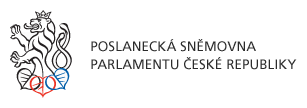 na Odborný seminář pod záštitou    poslance Adolfa Beznosky Koncepce sociálního bydleníTermín: Úterý 1. 3. 2016, 08:30-11:30 hod.Místo: Poslanecká sněmovna Parlamentu ČR, KonírnaPod záštitou pana poslance Adolfa Beznosky (ODS)Moderuje: Michal Zaorálek (Good Government Institut)Vážené kolegyně, vážení kolegové, srdečně vás tímto zvu na diskusní seminář věnovaný připravované koncepci sociálního bydlení. Myslím, že toto téma je aktuální a velmi zajímavé, určitě stojí za vaši pozornost a rád Vás na této akci uvidím - program semináře je zobrazen níže.Srdečně zdraví Adolf BeznoskaProgram semináře08:30 hod. registrace účastníků09:00 hod. zahájení Adolf Beznoska09:15 hod.Panel: Koncepce sociálního bydlení v ČRPředstavení koncepce sociálního bydlení a základních obrysů připravovaného zákona o sociálním bydlení: Michaela Marksová-Tominová, ministryně práce a sociálních věcídiskuse09:45 hod.Panel: Současná situace na poli sociálního bydleníMilan Taraba (SON) Tomislav Šimeček (OSMD)Ivana Nesétová (MMR, CENTROM)diskuse10:30 hod.Panel: Sociologické a ekonomické dopady připravovaného zákona o sociálním bydlení, pohled samosprávTomáš Kubíček (HK ČR)Pavel Kliment (KPMG) Adolf Beznoska (ODS)diskusePři registraci účastníků je připraven coffee break. V průběhu akce je pro účastníky připravena káva a voda.Kontaktní osoba: Bc. Štěpán Křeček, MBA mobil: 722 019 335e-mail: stepan.krecek@ods.cz